                                                         Hévíz Város Önkormányzat
 Gazdasági Műszaki Ellátó Szervezete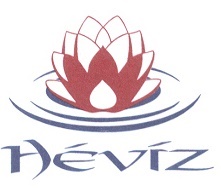 	8380 Hévíz, Kossuth L. u. 4/A   Pf. 49	Tel.: 83/343-400, 83/540-212, 30/267-1900 Fax: 83/340-602	E-mail: hevizgamesz@hevizgamesz.hu	OTP Keszthely: 11749039-15434555	Adószám: 15434555-2-20Ajánlati felhívásHévíz Város Önkormányzat közbeszerzési értékhatár alatti beszerzésekről szóló szabályzata alapján,Hévíz Város Önkormányzat Gazdasági Műszaki Ellátó Szervezete részére, 2024. I. félévi közétkeztetéshez szükséges nyersanyagok és élelmiszerek beszerzéséreI. Az ajánlatkérő megnevezése1. Az ajánlatkérő hivatalos neve: Hévíz Város Önkormányzat Gazdasági, Műszaki Ellátó Szervezet2. Az ajánlatkérő címe és elérhetősége (telefon, fax, e-mail):8380 Hévíz Kossuth L. u. 4/a., Tel: 06-83/343-400 Fax: 06-83/340-602e-mail: hevizgamesz@hevizgamesz.hu  dokumentáció a következő címen szerezhető be: dokumentáció nincs.Az ajánlatkérő az ajánlati felhívást megküldi a potenciális ajánlattevőknek, valamint az Önkormányzat internetes honlapján is közzé teszi, ahonnan az ingyenesen letölthető. Cím: http://onkormanyzat.heviz.hu/kozerdeku/hirdetmenyekAz ajánlattétel regisztrációhoz kötött.4. Az ajánlatok benyújtásának címe: Hévíz Város Önkormányzat Gazdasági Műszaki Ellátó Szervezet, Titkárság8380 Hévíz, Kossuth L. u. 4/a.5. Az ajánlatkérő vagy a nevében eljáró neve, elérhetősége, aki felvilágosítást tud adni:Gönye József igazgató	  06-83/343-400, e-mail: gonye.jozsef@hevizgamesz.hu Musa Emese élelmezésvezető 06-83/343-181, e-mail: musa.emese@hevizgamesz.huII.  Beszerzés tárgyának megjelölése beszerzés tárgya: Hévíz Város Önkormányzat Gazdasági Műszaki Ellátó Szervezet részére a 2024. I. félévi közétkeztetéshez szükséges nyersanyagok és élelmiszerek beszerzése. 2. Mennyisége: Az Ajánlattételi felhívás 4.1-4.8. számú mellékleteként csatolt „Termékcsoportok részenkénti egységár táblázatában” szereplő élelmiszerek beszerzése 2024. január 1. és 2024. június 30. közötti időszakra:1. rész: Tej és tejtermékek2. rész: Hús3. rész: Húskészítmények4. rész: Gluténmentes termékek5. rész: Száraz áru 6. rész: Fagyasztott termékek 7. rész: Kenyér és pékáru8. rész: Zöldség, gyümölcsA megrendelt áruk forgalmazásának meg kell felelnie az élelmiszerláncról és hatósági felügyeletéről szóló 2008. évi XLVI. törvény 14. § (2) bekezdésében foglaltaknak, a leszállított termékek meg kell feleljenek a 152/2009. (XI. 12.) FVM rendelettel kiadott Magyar Élelmiszerkönyv vonatkozó előírásainak és az ún. Jó Higiéniai Gyakorlatoknak, az élelmiszer-szállító járműveknek és az azokban alkalmazott tároló edényeknek meg kell felelniük a 852/2004/EK-rendelet követelményeinek, míg az áru jelölésének az élelmiszerek jelöléséről szóló 19/2004. (II. 26.) FVM-ESzCsM-GKM együttes rendelet szabályainak.Az ajánlattevő az osztályba sorolható termékek esetében kizárólag I. osztályú minőségű árura vonatkozóan tehet árajánlatot, és szerződés teljesítése során is kizárólag I. osztályú minőségű árut szállíthat.Termékenként és részenként a megadott mennyiségektől +30 %-kal való eltérés lehetséges, illetőleg a megadott mennyiség 30 %-a vételi opcióként kerül meghatározásra, melynek igénybe vétele a konyha alapanyag-felhasználásának függvénye.3. Teljesítés helye és módja: 8380 Hévíz, Kossuth L. u. 4/a., címre szállítva.4. Termékcsoport részekre történő ajánlattétel: Minden részre külön kell ajánlatot tenni (1-8, azaz összesen 8 termékcsoportonként megjelölt részfeladatra). Ajánlat adható 1 részre is.5. Elfogadhatók-e változatok (alternatív ajánlatok): nem szerződés időtartama, vagy a befejezés, a teljesítés határideje:Kezdés: 2024. január 1. Befejezés: 2024. június 30. III. A Szerződés szerződés tervezet csatolásra került az ajánlattételi felhíváshoz. A szerződéses feltételek elfogadása kötelező, véleményeltérés nem lehetséges. szerződési biztosítékok megjelölése: hibás teljesítési kötbér az át nem vett áru értékének 10 %-a, de legalább 10.000 Ft/alkalom mértékben, ha az át nem vett áru értéke meghaladja a leszállítandó megrendelés értékének 10 %-áta szállítás teljesítésére előírt határidő 15 percet meghaladó túllépése esetén 10.000 Ft/ alkalom késedelmi kötbér azonnali hatályú felmondás esetén a már levont késedelmi és hibás teljesítési kötbéren felül a szerződés összegéből addig le nem szállított vételár 15 %-ának megfelelő meghiúsulási kötbér. finanszírozási feltételek (ellenszolgáltatás teljesítésének feltételei): Az Ajánlatkérő előleget nem fizet. Az ÁFA törvény 58. §-ában meghatározott folyamatos teljesítés mellett a nyertes ajánlattevő havonta két alkalommal, a hónap 15. napján és utolsó napján jogosult gyűjtőszámla kibocsátására, szállítóleveleken alapuló tételes elszámolás alapján. A benyújtott számla kifizetése a teljesítéstől számított 15 napon belül, banki átutalással történik. Nem tehető olyan ajánlat, mely az Ajánlattevő által biztosított hitel vagy általa nyújtott kölcsön igénybevételével kívánná megvalósítani a teljesítést. Az ajánlat csak banki átutalásos fizetési módot tartalmazhat, minden egyéb fizetési mód elfogadhatatlan az Ajánlatkérő számára. IV. A részvételi feltételek dokumentáció beszerzésének feltételei: dokumentáció nincs2. Pénzügyi- gazdasági és műszaki/szakmai alkalmasság:Az ajánlattevő pénzügyi, gazdasági és műszaki alkalmasságának igazolására ajánlatkérő az ajánlat benyújtásakor az alábbiak dokumentálását kéri:a)  ajánlattevő nyilatkozatát, hogy az ajánlati kiírás feltételeit elfogadja;b) az ajánlattevő nyilatkozatát arról, hogy nincs ellene csőd, vagy felszámolási eljárás, illetve nem áll végelszámolás alattc) ajánlattevő nyilatkozatát, hogy nincs egy évet meghaladó adó-, társadalombiztosítás járulék, illeték és helyi adó tartozása;d) nyilatkozatot arról, hogy az áruk forgalmazása sorának megfelel az élelmiszerláncról és hatósági felügyeletéről szóló 2008. évi XLVI. törvény 14. § (2) bekezdésében foglaltaknak, a leszállított termékek meg megfelelnek a 152/2009. (XI. 12.) FVM rendelettel kiadott Magyar Élelmiszerkönyv vonatkozó előírásainak és az ún. Jó Higiéniai Gyakorlatoknak, az alkalmazni kívánt élelmiszer-szállító járművek és az azokban alkalmazott tároló edények meg felelnek a 852/2004/EK-rendelet követelményeinek, míg az áruk jelölésének az élelmiszerek jelöléséről szóló 19/2004. (II. 26.) FVM-ESzCsM-GKM együttes rendelet szabályainak;e) az ajánlattevő adatait tartalmazó, a működési forma szerinti tevékenységi engedély, vagy regisztrációs okirat másolata (pl. cégkivonat, egyéni vállalkozó jegyzői kivonata /hatósági igazolás/, őstermelőről kiállított FM Hivatali igazolás), igazolandó, hogy az áruk előállítását, forgalomba hozatalát, szállítását a jogszabályok által előírt engedélyek birtokában végzi;f) az ajánlatot aláíró képviseletre jogosult aláírási címpéldányának, vagy banki aláírási kartonjának másolata, g) be kell mutatni az ajánlattételi határidőt megelőző 2 évben teljesített hasonló tárgyú áruszállítás területén az ajánlatban szereplő ajánlati ár legalább 75 %-át meghaladó értékű teljesített szerződéseit (referenciáit)h) igazolni, kell, hogy rendelkezésre áll a szállításra alkalmas jármű, ezért csatolni kell az igénybe venni kívánt szállítójármű(vek) érvényes forgalmi engedélyének másolatát.Az ajánlatkérő érvényteleníti az ajánlatot, hai) azt nem regisztrált nyújtotta be, késedelmesen érkezett, vagy tartalma a bontás időpontját megelőzően nyilvánosságra került.j) az ajánlattevő az ajánlati kiírás feltételeit nem fogadja el, illetve a 2.a) – ) pontokban foglalt feltételeknek nem felel meg ajánlata;k) az ajánlattételi határidőt megelőző 2 évben nem teljesített az ajánlatával hasonló tárgyú áruféleségek területén az ajánlatban szereplő ajánlati ár legalább 75 %-át meghaladó értékű szerződést, vagy szerződéseket (több kisebb összegű szerződés teljesítésével is igazolható);l) nem rendelkezik az adott termékek szállítására alkalmas gépjárművelKi kell zárni az ajánlati eljárásból, azt az ajánlattevőt aki:m) végelszámolás alatt áll, vagy ellene csőd, illetve felszámolási eljárás folyamatban van;n) egy évet meghaladó adó-, illeték és társadalombiztosítási járulékfizetési hátralékkal rendelkezik;o) az ajánlatkérőnél, korábban - de öt évnél nem régebben - végzett beszerzésnél vállalt szerződéses kötelezettségének megszegését jogerős államigazgatási, illetve bírósági határozat megállapította.p) aki nevének, székhelyének, az általa kért ellenszolgáltatás mértékének, a teljesítési határidőnek nyilvánosságra hozatalát megtiltja. V. Az eljárás típusa és lefolytatása1. Az eljárás típusának feltűntetése: nyílt, tárgyalás nélküli.2. Az eljárás lefolytatásának határidő, határnapjai:Az ajánlatok benyújtásának határideje: 2023. december 13. (szerda) 10.00 óraA hiánypótlás lehetősége: teljes körű, azonban az ajánlati ár és az azt alátámasztó tételes   kereskedelmi ajánlat nem változtatható meg a hiánypótlás során.Az eredményhirdetés tervezett időpontja: 2023. december 13. 13.00 óraA szerződéskötés tervezett időpontja: 2023. december 14-22. között.Amennyiben a nyertes ajánlattevő a szerződést nem köti meg, az ajánlatkérő a második legkedvezőbb ajánlattevőt kéri fel szerződéskötésre.VI. A bírálati szempontokA legalacsonyabb összegű ajánlatok kiválasztása.VII. Az ajánlattevő tájékoztatása:Az ajánlat elkészítésének formai feltételei:Az ajánlati felhíváshoz egyéb dokumentáció nem került kibocsátásra. Az ajánlattételi felhívásra jelentkezők hivatalos levél, vagy  e-mail formájában előre kell regisztráljanak, hogy részt kívánnak venni a pályázatban, 2023. december 8-án 16  óráig. E-mail: hevizgamesz@hevizgamesz.hu. A részvételi jelentkezésben meg kell adni az ajánlattevő nevét, címét, vezető tisztségviselője, vagy kapcsolattartója nevét és elérhetőségét telefonon, elektronikus levélben.Az ajánlatok benyújtását írásban és zárt borítékban az ajánlati felhívásban megadott címre kell teljesíteni közvetlenül, vagy postai úton az ajánlattételi határidő lejártáig beérkezően. Az ajánlatokat az ajánlattevők által az arra jogosult által aláírva, személyesen, vagy postai úton, zárt csomagolásban, 2 példányban (egy „eredeti” + egy „másolat”) kell benyújtani. A csomagolást „Nyersanyagok és élelmiszerek beszerzése 2024. I. félévben” és „Az ajánlattételi határidő lejártáig tilos felbontani” felirattal kell ellátni. Az ajánlatokat összefűzve, minden információt tartalmazó oldalát folyamatos sorszámozással ellátva kell összeállítani. A benyújtandó ajánlat tartalma:CímlapTartalomjegyzékFelolvasólap (jelen dokumentáció 1. sz. melléklete)A termékcsoportra vonatkozó tételes ajánlat (jelen dokumentáció 4. sz. melléklete)Nyilatkozat (jelen dokumentáció 3. sz. melléklete)Referencialista, amely tartalmaz legalább egy az ajánlattevő ajánlattételi határidőt megelőző 2 évben teljesített, az ajánlatával hasonló tárgyú áruszállítás területén az ajánlatban szereplő ajánlati ár 75 %-át meghaladó értékű teljesített szerződést. A listában fel kell tüntetni a szerződő fél nevét és a kapcsolattartója elérhetőségét, a szállítás tárgyát, értékét és a teljesítés időpontját. Az igénybe venni kívánt szállítójármű érvényes forgalmi engedélyének másolata.Az ajánlattevő adatait tartalmazó, a működési forma szerinti okirat másolata.Az ajánlatot aláíró képviseletre jogosult aláírási címpéldányának, vagy banki aláírási kartonjának másolata.Egyéb, az ajánlattevő által ismertetni kívánt adatok.A kereskedelmi/szakmai ajánlat elemei és feltételei:Az ajánlat a jelen dokumentációban leírt és tervezett beszerzés részenkénti egészére kell, hogy vonatkozzék, és annak megfelelően teljesítendő.Az Ajánlatkérő biztosítja a rész-ajánlattétel lehetőségét, azonban az ajánlattételi felhívásban meghatározott részek további részekre bontásának lehetősége már nem biztosított.Amennyiben az Ajánlattevő több részre nyújt be ajánlatot, a Felolvasó Lapot részenként kell kitöltenie, és a részek sorrendjének megfelelő sorrendben egymás után, közvetlenül a tartalomjegyzék után kell elhelyeznie ajánlatában.Felolvasó lap mellékleteként szükséges az ajánlati árat tételenkénti bontásban tartalmazó táblázat – mint az elszámolások és számlák alapját képező tételes kereskedelmi ajánlat – becsatolása a jelen dokumentáció 4.1. – 4.8. számú mellékletei szerint. A mintadokumentumok tartalma nem változtatható meg.Ajánlattevőnek ajánlati árát a felolvasólapon kell megadnia nettó értékben. Az ajánlati árnak a nyertes ajánlattevő által jelen szerződés alapján teljesítendő valamennyi feladat ellenértékét tartalmaznia kell, így ezeken túlmenően semmilyen jogcímen nem jogosult Megrendelőtől további díj- vagy költségtérítés igénylésére. Ajánlattevő ezen felül a szerződés időtartama alatt semmilyen költség elszámolására nem jogosult.Az ajánlati árat magyar forintban (HUF) kell megadni, s az nem köthető semmilyen más külföldi fizetőeszköz árfolyamához.Ajánlatkérő az ajánlatok értékelése során a nettó árat veszi figyelembe.Az Ajánlattevő a beszerzési eljárás eredményhirdetése után nem hivatkozhat arra, hogy az ajánlattételi felhívás nem volt teljes, vagy abban hibákat észlelt. Amennyiben az ajánlattételi felhívás nem értelmezhető egyértelműen az Ajánlattevő kötelezettsége az ellentmondásokat feloldani (a kiegészítő tájékoztatás útján, vagy egyéb módon), a feladatot pontosítani.Bármilyen mulasztás következménye, amelyet az Ajánlattevő követ el azzal, hogy nem szerez megbízható információt az előzményekről, vagy olyan egyéb körülményekről, amelyek befolyásolják a szerződés előírásainak betartását, az Ajánlattevőt terheli, és amennyiben az Ajánlatkérő vele köt szerződést a mulasztás ténye nem mentesíti az Ajánlattevőt szerződéses kötelezettségeinek a vállalt határidőre történő teljesítése alól.Az Ajánlattevőnek ajánlatában nyilatkoznia kell, hogy ajánlatát az ajánlattételi felhívás, valamint kiegészítő (értelmező) tájékoztatás ismeretében, azokat egymással összevetve és elfogadva, valamint tudomásul véve tette meg, Ezzel összefüggésben az ajánlat beadását követően ellentmondásra nem hivatkozhat, illetőleg arról, hogy megbizonyosodott az ajánlattételi felhívásban megadott, illetve a szerződés-tervezetből ésszerűen következő - a termékek biztosításához, leszállításához és átadásához szükséges - feladatokra vonatkozó szerződéses ár helyességéről és elégséges voltáról.Egyéb feltételek:Az ajánlat készítésével és benyújtásával kapcsolatos költségeket az ajánlattevő viseli.Az ajánlatkérő fenntartja azon jogát, hogy a pályázati eljárást eredménytelennek nyilváníthatja.Amennyiben az „eredeti” és a „másolati” példány között eltérés van, az ajánlatkérő az eredeti példányt tekinti mérvadónak.Amennyiben az ajánlattevő a borítékon elmulasztotta feltűntetni az ajánlati felhívás szerinti, az ajánlati boríték zártságára vonatkozó záradékot, az ajánlatának nyilvánosságra kerüléséből adódóan semmilyen igényt nem támaszthat, ajánlata érvénytelenné nyilvánítható.A késedelmesen benyújtott ajánlat érvénytelen azt az ajánlatkérő felbontás nélkül köteles az ajánlattevőnek visszajuttatni.Az ajánlatok felbontásánál csak az ajánlatkérő vagy a nevében eljárók, az ajánlattevők, továbbá az ajánlatkérő által meghívottak lehetnek jelen.Az ajánlatok felbontásakor ismertetni kell a felolvasó lap tartalmát. Az ajánlatoknak az ajánlati felhívásban megjelölteket tartalmaznia kell. Amennyiben az ajánlat az ajánlat elbírálásának szempontjaiból akár egyet is nem tartalmaz az ajánlat érvénytelen.Kommunikáció az ajánlattételi időszak alatt:Az ajánlati időszak alatt szükséges levelezést a rövid határidők miatt visszaigazolt elektronikus küldemény (e-mail) formájában, illetve telefaxon kell lebonyolítani az ajánlati felhívásban kapcsolattartási pontként megjelölt címen. Az ajánlott postai küldemény útján történő levelezés esetleges késedelme nem mentesít az eljárás során meghatározott határidők mulasztásának következménye alól.Ajánlattevő elektronikus úton 2023. december 7-ig kiegészítő tájékoztatást kérhet, melyre a választ az ajánlatkérő ugyancsak írásban elektronikus úton (email) adja meg. A kiegészítő tájékoztatás-kérést Ajánlatkérő címére kell elektronikus úton (e-mail) vagy telefaxon megküldeni.VIII. Az ajánlati felhívás mellékletei:1. Felolvasólap2. Szerződés tervezet3. Nyilatkozat (minta)4. Termékcsoportok részenkénti egységár táblázata. xls.Hévíz, 2023. november 29.	Gönye József	GAMESZ igazgató1. sz. mellékletFELOLVASÓ LAPaHévíz Város Önkormányzat Gazdasági Műszaki Ellátó Szervezet részére, 2024. I. félévi közétkeztetéshez szükséges nyersanyagok és élelmiszerek beszerzésére című, Hévíz Város Önkormányzat közbeszerzési értékhatár alatti beszerzésekről szóló beszerzési eljáráshoz1.	Ajánlattevő neve:	………………………………………………………………………..2.	Ajánlattevő székhelyének (levelezésének) címe: 	………………………………………	……………………………………………………………………………………………..3.	Ajánlattevő telefonszáma, faxszáma és e-mail címe: 	…………………………………	…….……………………………………………………………………………………….4.	A fenti címmel meghirdetett ajánlattételi felhívásra válaszul alulírottak ezennel kijelentjük, hogy:	Áttanulmányoztuk, és teljes egészében elfogadjuk a 2023. november 29 - én kelt Ajánlati felhívás tartalmát és a kiegészítő tájékoztatás(oka)t, s ezennel fenntartások vagy korlátozások nélkül, és teljes egészében elfogadva a bennük foglalt feltételeket az alábbi ajánlatot teszünk a szerződés szerinti áruk leszállításáraTermékcsoport rész száma: 	………………………………………..Rész megnevezése: 	………………………………………..5.  Egyösszegű ajánlati ár 	             ...……………………….……. Ft+ÁFA	amely nem tartalmazza az Általános Forgalmi Adót,6.	Kijelentjük, hogy az ajánlattételt megelőzően megbizonyosodtunk, hogy az ajánlattételi felhívásban megadott, illetve a szerződés-tervezetből ésszerűen következő - a termékek biztosításához, leszállításához és átadásához szükséges - feladatokra vonatkozó szerződéses ár helyességéről és elégséges voltáról.Kelt:..........................................., 2023. .................................		……………………………………		cégszerű aláírás2. sz. mellékletSZERZŐDÉSES FELTÉTELEKHévíz Város Önkormányzat Gazdasági Műszaki Ellátó Szervezet részére a 2024. I. félévi közétkeztetéshez szükséges nyersanyagok és élelmiszerek beszerzésére című, Hévíz Város Önkormányzat közbeszerzési értékhatár alatti beszerzésekről szóló beszerzési eljáráshozSzállítási Szerződés Tervezetamely létrejött egyrészrőlHévíz Város Önkormányzat Gazdasági Műszaki Ellátó Szervezetszékhelye: 8380 Hévíz, Kossuth L. u. 4/A.adószám: 15434555-2-20bankszámlaszám: 11749039-15434555képviseli: Gönye József  igazgatótelefon: 83/343-400, 30/683-2777e-mail cím: hevizgamesz@hevizgamesz.humint Megrendelő (a továbbiakban: Megrendelő), másrészrőlnév:székhely:adószám:bankszámlaszám:képviseletében:telefon/telefax:e-mail cím:mint Szállító (a továbbiakban: Szállító)együttesen felek között alulírott napon és helyen az alábbi feltételekkel:A szerződés tárgyaMegrendelő megrendeli, Szállító elvállalja a közétkeztetéshez szükséges, jelen szerződés ………….. számú mellékletében foglalt élelmiszerek szállítását az ajánlatban megadott egységártáblázatnak megfelelően.2.	A szerződés ellenértéke és a fizetések rendje2.1. A szerződés ellenértéke a Megrendelő által megrendelt, a Szállító által leszállított, a Megrendelő által átvett, szállítólevéllel igazolt termékek igazolt mennyiségének és a szerződés mellékletében megjelölt egységárak szorzatainak összege a teljes szerződéses időszak alatt.2.2. A Szállító fenti áron felül egyéb költséget semmilyen címen nem érvényesíthet, a szerződés teljesítéséhez szükséges költségeket az ajánlati ár tartalmazza.2.3. Előleg nem kérhető, és nem adható. A Szállító az ÁFA törvény 58. §-ában meghatározott folyamatos teljesítés mellett havonta két alkalommal, a hónap 15. napján és utolsó napján jogosult gyűjtőszámla kibocsátására, szállítóleveleken alapuló tételes elszámolás alapján.2.4. A Szállító által kiállított számlához a szállítóleveleken alapuló, teljesítést igazoló tételes elszámolást csatolni kell. A kiállított számlák ellenértékét Megrendelő a számla benyújtásától számított 15 napon belül átutalással egyenlíti ki.2.5. Megrendelő késedelmes fizetése esetén a Szállítót a jegybanki alapkamattal megegyező mértékű késedelmi kamat illeti meg.2.6. A Szállítónak a jelen szerződés mellékletét képező táblázatban foglalt egységárak megváltoztatására a szerződés időtartama alatt nincs lehetősége.2.7. A Megrendelő vállalja, hogy a szerződés időtartama alatt a résztáblázatban a megadott mennyiség 70 %-át kitevő élelmiszer mennyiségeket termékenként és részenként maradéktalanul megrendeli, melyet a Szállító a résztáblázatban általa megjelölt egységárakon vállal leszállítani.2.8. Amennyiben Megrendelő a szerződés időtartama alatt a résztáblázatban a megadott mennyiség 30 %-ának megfelelő opcionálisan meghatározott élelmiszer mennyiségeket termékenként és részenként megrendeli, azokat a Szállító a résztáblázatban általa megjelölt egységárakon vállal leszállítani.2.9. Felek megállapodnak abban, hogy ha a Megrendelő a résztáblázatban megjelölt mennyiségen felül, maximum a megadott mennyiség +30 %-át kitevő élelmiszer mennyiségeket rendel, akkor a Szállító a megrendelt terméket a táblázatban megjelölt egységáron szállítja el.3. Teljesítés, a felek jogai és kötelezettségeiJelen szerződés határozott időre, 2024. január 1. - 2024. június 30. közötti időtartamra jön létre. Teljesítés helye: Hévíz, Kossuth L. u. 4/A (konyha bejárata a Honvéd utca felől).A Szállító jelen szerződésben és annak mellékletében meghatározott tartalommal, I. osztályú igazolt minőségben, hiba- és hiánymentesen, határidőben köteles teljesíteni, melyek együttesen a szerződésszerű teljesítésnek a feltételei.A Megrendelő a szállítás hetét megelőző hét utolsó munkanapján 13.00 óráig leadja a következő heti keretrendelést telefonon. A Megrendelő módosíthatja a keretrendelésben leadott megrendelését (a lemondott ebédmennyiségtől függően) a szállítás napját megelőző napon 13.00 óráig. A Szállító a keretrendelésben meghatározott kiszállítási időpontban szállítja le a megrendelt termékeket a Megrendelőnek.A megrendelés tartalmazza a megrendelt termék megnevezését, mennyiségét, valamint a szállítási határidőt naptári nap szerint. Amennyiben Szállító nem tesz a megrendeléssel összefüggésben észrevételt, a megrendelés elfogadottnak tekinthető.Megrendelő az alábbi kiszállítási időpontokat határozza meg:Tej, tejtermékek kiszállítás: főzési napokon 6:00 – 6:30 óra közöttHús, húskészítmények kiszállítás: főzési napokon 6:00 - 7:00 óra közöttSzáraz áruk kiszállítás: főzési napokon 6:00 – 11:00 óra közöttFagyasztott termékek kiszállítás: főzési napokon 6:00 – 11:00 óra közöttKenyér és pékáru kiszállítás: főzési napokon 6:00 – 7:00 óra közöttZöldség, gyümölcs, tojás kiszállítás: főzési napokon 6:00 - 11:00 óra közöttEgyéb termékek főzési napokon 6:00 – 11:00 óra közöttSzállítónak a tevékenységével összefüggésben teljes körűen tanúsított HACCP rendszert kell alkalmaznia.A Megrendelő a leszállított termék minőségi és mennyiségi megvizsgálását és átvételét a leszállítást követően, a Szállító megbízottja jelenlétében azonnal elvégzi.A termékek átvételét a Megrendelő megbízottja a Szállító által a leszállított termék minőségi és mennyiségi megvizsgálását követően a szállítólevél aláírásával igazolja.Étkezésre, illetve ételkészítésre alkalmatlannak minősíthető a leszállított termék, ha érzékszervileg megállapítható módon éretlen, túlérett, büdös, nyúlós, vagy romlásra utaló elszíneződést mutat, illetve, ha a terméken vagy a csomagolásán feltüntetett szavatossági határidő lejárt, csomagolása sérült, szennyezett, a csomagolt áru szavatossági időn belüli felbontásakor tapasztalt büdös, nyúlós, vagy romlásra utaló elszíneződést A Megrendelő jogosult megtagadni a tőkehús átvételét, ha szavatossági ideje 3 napon belül; a húskészítmény átvételét, ha kolbászfélék, virsli szavatossági ideje 7 napon belül, vörös-áru 30 napon belül; a tojás átvételét, ha szavatossági ideje 20 napon belül jár le. A Megrendelő jogosult és köteles:a leszállított termék minőségét ellenőrizni,a szerződésszerűen leszállított és az elvégzett minőségvizsgálat alapján megfelelőnek értékelt terméket átvenni,az általa átvett termék ellenértékét a szerződés szerinti határidőben banki átutalással kifizetni,a Szállítóval mindenkor együttműködni.A Szállító jogosult és köteles:a szerződésben meghatározott tartalommal I. osztályú minőségben, illetve az egyéb jogszabályoknak és kötelezően alkalmazandó előírásoknak megfelelően a rendeltetésszerű használatot és felhasználást biztosító minőségben hiba- és hiánymentesen a szerződött termékeket leszállítani,a leszállított termék minőségi megfelelősségének vitája esetén, amennyiben a vizsgálat eredménye számára elmarasztaló, annak költségét viselni,szavatolja, hogy az általa leszállított termék minősége mind a felhasznált anyagok, mind a termék összetétele és eredete szempontjából az érvényes magyar szabványoknak és előírásoknak, valamint a szerződésben rögzített igényeknek megfelel és a szerződéses cél elérését maradéktalanul biztosítja.3.13.	KépviseletMegrendelő képviselője: 			Musa Emese élelmezésvezető tel: 30/509-9141Szállító képviselője/kapcsolattartó:		………………………………….tel: …………….4. Szerződésszegés4.1	A Szállító szerződésszegést követ el, amennyiben:késedelmesen teljesít,hibásan teljesít, ha a leszállított termék nem felel meg a teljesítéskor a jogszabályokban, hatósági előírásokban és jelen szerződésben meghatározott tulajdonságoknak,a szerződés olyan okból, amelyért a Szállító felelős, meghiúsul.4.2	Az étkezésre, illetve ételkészítésre alkalmatlannak minősíthető terméket Szállító köteles visszavenni, és amennyiben a termék kicseréléséről 1 órán belül nem gondoskodik hibás teljesítési kötbért köteles fizetni, melynek mértéke alkalmanként az át nem vett áru értékének 10 %-a, de legalább  alkalmanként.4.3	A Megrendelő jogosult a leszállított termékek egy részének tekintetében is megtagadni a termék átvételét, ez azonban a Szállító hibás teljesítési kötbér-fizetési kötelezettségét csak akkor érinti, ha az meghaladja a leszállítandó megrendelés értékének 10 %-át.4.4	A szállítás teljesítésére előírt határidő 15 percet meghaladó túllépése esetén késedelmi kötbér fizetendő, melynek mértéke  alkalmanként.4.5	A szerződő felek megállapodnak abban, hogy amennyiben a szerződés időtartama alatt a késedelmi kötbérrel érintett szállítói késedelmek száma meghaladja a 10 alkalmat, illetve a Szállító több mint 3 alkalommal kényszerül hibás teljesítési kötbér fizetésére, a Megrendelőnek jogában áll a szerződést azonnali hatállyal felmondani.4.6	A Megrendelő jogosult a szerződés azonnali hatályú felmondására, ha Szállító késedelme, vagy hibás teljesítése megakadályozza a Megrendelőt az étel elkészítésében és kiszolgálásában.4.7	A Megrendelő jogosult a szerződés azonnali hatályú felmondására, ha Szállító fizetésképtelenné válik, csőd-, felszámolási vagy végrehajtási eljárás indul vele szemben.4.8	Megrendelő azonnali hatályú felmondása esetén a Szállító a már levont késedelmi és hibás teljesítési kötbéren felül meghiúsulási kötbért köteles fizetni, melynek mértéke a szerződés összegéből addig le nem szállított vételár 15 %-a.4.9 Szállító kötbér kötelezettsége lejárt pénzügyi követelésnek minősül, és ennek megfelelően csak az esetleges kötbér összegével csökkentett számlát nyújthat be. szerződő felek mentesülnek a szerződésszegés következményei alól, ha: bizonyítják, hogy a késedelem a másik szerződő fél nem szerződésszerű teljesítésére vezethető vissza,bizonyítják, hogy kötelezettségeiket vis maior miatt nem tudják teljesíteni; vis maior esetén a kötelezettsége teljesítésében akadályozott szerződő felet a vis maior beálltáról és megszűnéséről haladéktalanul értesíteni köteles.4.11. Bármely olyan körülményt, amely felek érdekkörén kívülálló, elháríthatatlan külső ok miatt: elemi csapás, háború, egyéb országos jelentőségű - az illetékes állami szerv, vagy hatóság által rendkívülinek minősített - esemény pl.: általános sztrájk, rendkívüli állapot, rendkívüli időjárás…stb.) állt elő, melyet jelzőszolgálat kellő időben nem jelez és amely körülmény a jelen szerződés teljesítését akadályozza (késlelteti), felek jelen Szerződés vonatkozásában vis maiornak tekintik. Nem tartoznak a vis maior körébe az évszaknak megfelelő és a közúti közlekedést akadályozó időjárási események (köd, csapadék, fagy)5. Általános rendelkezésekJelen szerződés módosítása csak írásban lehetséges. A szerződés a határozott időtartam alatt súlyos szerződésszegés esetén mondható fel. Jelen szerződés a határozott idő leteltével megszűnik.A Szállítónak átadott dokumentációk nem adható harmadik személyeknek, illetve a szerződésen kívül  nem használható fel.A Szállítónak mentesíteni kell a Megrendelőt minden olyan igénnyel és peres eljárással szemben, amely bármiféle szerzői jog, szabadalmi jog, védjegy, védett név, vagy egyéb védett jog megsértése miatt felmerülnek.Felek a vitás kérdéseket elsősorban egymás közötti tárgyalás útján rendezik, amennyiben ez nem vezet eredményre, akkor a jogviták elbírálására kikötik Megrendelő székhelye szerinti bíróság kizárólagos illetékességét.Jelen szerződésben nem szabályozott kérdésekben a Magyar Köztársaság Polgári Törvénykönyvének és a tárgyhoz kapcsolódó egyéb hatályos jogszabályok rendelkezései az irányadóak.A beszerzési eljárás ajánlattételi felhívása és dokumentációja és a Szállító ajánlata a szerződés részét képezik, de a szerződéshez nem kerülnek csatolásra. Bármely, a szerződéssel, és annak teljesítésével kapcsolatos vitás kérdés eldöntésekor az említett dokumentumokat, az említés sorrendjében kell figyelembe venni.Jelen szerződést a felek elolvasás és értelmezés után mint akaratukkal mindenben egyezőt jóváhagyólag aláírják.Hévíz, 2023….………………….Hévíz Város Önkormányzat 						Gazdasági, Műszaki Ellátó Szervezet				             Szállító		Megrendelő							képviselője képv. Gönye József igazgatóA kötelezettségvállalást ellenjegyzem:Hévíz, 2023……………………							         Szintén László							közgazdasági  osztályvezető  3. sz. mellékletNYILATKOZATHévíz Város Önkormányzat Gazdasági Műszaki Ellátó Szervezet részére, 2024. I. félévi közétkeztetéshez szükséges nyersanyagok és élelmiszerek beszerzésére című, Hévíz Város Önkormányzat közbeszerzési értékhatár alatti beszerzésekről szóló beszerzési eljáráshozAlulírott …………………………….……………….………………….……… (név), mint a ……………………………..…………..(ajánlattevő neve, címe) kötelezettségvállalásra jogosult képviselője kijelentem, hogy az Ajánlattételi felhívásban foglalt érvénytelenítési és kizáró okok nem állnak fenn, tekintettel arra, hogy a)  nincs ellenünk folyamatban csőd, vagy felszámolási eljárás, illetve nem állunk végelszámolás alattb) nincs egy évet meghaladó adó-, társadalombiztosítás járulék, illeték és helyi adó tartozásunk;c) az ajánlatunkban szereplő áruk forgalmazása sorának megfelelünk az élelmiszerláncról és hatósági felügyeletéről szóló 2008. évi XLVI. törvény 14. § (2) bekezdésében foglaltaknak, a leszállított termékek meg megfelelnek a 152/2009. (XI. 12.) FVM rendelettel kiadott Magyar Élelmiszerkönyv vonatkozó előírásainak és az ún. Jó Higiéniai Gyakorlatoknak, az alkalmazni kívánt élelmiszer-szállító járművek és az azokban alkalmazott tároló edények meg felelnek a 852/2004/EK-rendelet követelményeinek, míg az áruk jelölésének az élelmiszerek jelöléséről szóló 19/2004. (II. 26.) FVM-ESzCsM-GKM együttes rendelet szabályainak;d) rendelkezünk az ajánlatunkkal hasonló tárgyú áruszállítás területén az ajánlattételi határidőt megelőző 1 évben teljesített az ajánlatban szereplő ajánlati ár legalább 75 %-át meghaladó értékű teljesített szerződésekkel (referenciákkal), az alábbiak szerint: 1. a szerződő fél neve, kapcsolattartó elérhetősége, a szállítás tárgya, értéke (nettó Ft) teljesítés kezdő és záró időpontja2. a szerződő fél neve, kapcsolattartó elérhetősége, a szállítás tárgya, értéke (nettó Ft) teljesítés kezdő és záró időpontja:3. a szerződő fél neve, kapcsolattartó elérhetősége, a szállítás tárgya, értéke (nettó Ft), teljesítés kezdő és záró időpontja:e) mellékeljük a szerződés teljesítése során igénybe venni kívánt szállítójármű(vek) érvényes forgalmi engedélyének másolatát.f) mellékeljük az adatainkat tartalmazó, a működési forma szerinti ……………………………… tevékenységi engedély, vagy regisztrációs okirat másolatát;g) mellékeljük az  ajánlatot aláíró képviseletre jogosult személy(ek) aláírási címpéldányát, vagy banki aláírási kartonjának másolatát, h) az ajánlatban közölt nevünk, székhelyünk, a szállítás tárgyának és a kért ellenszolgáltatás mértékének, a teljesítési határidőnek nyilvánosságra hozatalát engedélyezzük. Jelen nyilatkozatot Hévíz Város Önkormányzat Gazdasági Műszaki Ellátó Szervezete részére a 2021. I. félévi közétkeztetéshez szükséges nyersanyagok és élelmiszerek beszerzésére tárgyú beszerzési eljárás során az ajánlat részeként teszem.Kelt:...........................  2023. .................................…………………………..                                   cégszerű aláírás               